Sandwell’s Floating Support Service offers help and support to:Those at risk of homelessnessThose at risk of being admitted to hospitalThose at risk where there may be safeguarding issues Those whose needs would escalate without support, resulting in future demands on more expensive intensive servicesPatients considered medically fit for discharge from hospital, but need practical support in order to be discharged homeThe support we offer is designed to help people develop the skills they need to run a home, stay safe, be healthy, and as well as participating in work, volunteering or social activities that make them feel part of their local community.  The Service also provides housing-related support to vulnerable people to either remain in their homes and maintain their independence or resettle back into the community and become independent.The support we provide will be different for each person as it is designed to specifically meet that person’s individual need.  The service is available to individuals who are aged 18 and over who are vulnerable and have support needs.  There is no direct cost to the individual for this service. In order to support individuals, the team may take any of the following steps (this list is not exhaustive):Assess support and housing needs to prevent individuals going on to need higher level intervention Assess and plan to manage riskCreate support plans Work collaboratively with a range of departments and agencies such as Housing, Children’s Services, Adult Social Care, private sector landlords and various third sector organisations, including local voluntary and community groups.  Liaise with the individual’s GP, Mental Health Teams, Learning Disability Teams, Occupational Therapists, Hospital Discharge Liaison Teams and others as necessaryLiaise with private landlords, housing associations and the Council Support parents in households where children are at risk;Maintain confidential recordsWe will work with individuals to aim to achieve the following:take responsibility for their homesimprove their physical and or mental healthimprove their wellbeing and independencecombat isolationintegrate back into the community through social activitiesdevelop skills for employment and trainingresettle people following a period of homelessness, hospitalisation or institutionalisationbeing safeimprove economic wellbeingaddress drug and alcohol dependencyIf you are aware of an individual who would benefit from help from the Floating Support Service you can request a referral form by contacting floating_support@sandwell.gov.uk or you can click here to download the referral form from the Council’s website or you can call on 0121 569 2266.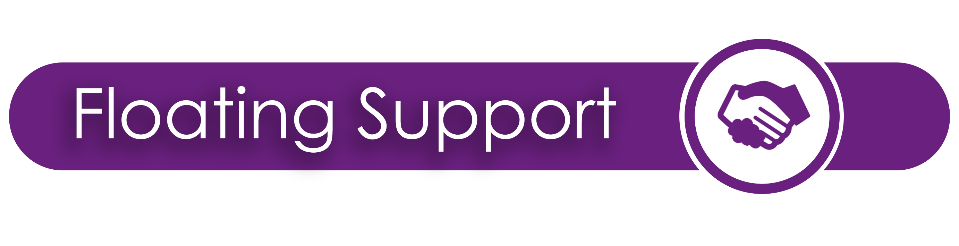 Information for Practitioners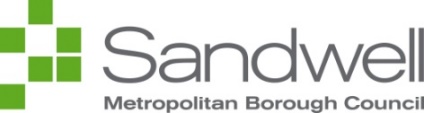 